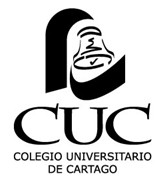 COLEGIO UNIVERSITARIO DE CARTAGOPROVEEDURIA INSTITUCIONAL           REGISTRO DE PROVEEDORESFormulario para registro de datos de proveedor(Art. 46 de la Ley Contratación Administrativa y Art 116 y 117 Reglamento CA) N° de Proveedor: __________________	Fecha de inscripción: ______/_______/____Nombre o Razón Social: ____________________________________________________Nombre Comercial (fantasía): _______________________________________________Cédula física No.:	Cédula Jurídica No.:	__Domicilio legal: ___________________________________________________________________Direcciones electrónicas: ____________________________________________________Página web: ______________________________________________________________Apoderado o Representante Legal: ___________________________Cedula:____________Encargado de Ventas_____________________________ Cédula: ____________________Teléfonos:                              /	_______ Extensión:  	______Celulares: ______________/_________________ Fax: _____________________________Tipo de Proveedor(  ) Fabricante	(  ) Representante	(  ) Consultor(  ) Distribuidor exclusivo        (  ) Constructor                         (  ) PYMES(  ) Distribuidor                      (  ) Otro Especifique: ________________________________Plazo del crédito(  ) 8 días  (  ) 15 días (  ) 30 días  REQUISITOS PARA INSCRIPCIONForma en que se presenta la documentación cédulas física y jurídicaEste formulario debe ser entregado en físico y original, directamente en la Proveeduría del Colegio Universitario de Cartago, junto con los Requisitos para registrarse. En un horario de lunes a viernes de las 9:00 a las 16:00 horasNo se recibirán documentos por vía facsímil o correo electrónico.Este registro debe adjuntarse con toda la documentación solicitada y firmado.Para persona con cédula física:Fotocopia de la cédula de identidad por ambos lados, certificación notarial.Curriculum Vitae, completo con copias de los títulos y certificaciones correspondientes al SERVICIO que ofrezcan.Copia de la certificación de la Cuenta cliente, en la cual desea sean transferidos los depósitos bancarios.  Para persona con cédula jurídica:Documento expedido por el Registro Público o notarial, que se indique: número de cedula jurídica, la constitución de la personería jurídica y propiedad de las acciones.Fotocopia de la cédula de identidad por ambos lados del representante legal, certificación notarial.Copia de la certificación de la Cuenta cliente, en la cual desea sean transferidos los depósitos bancarios.Las personas físicas y jurídicas, deberán presentar:Declaración bajo fe de juramento de que no les alcanza las prohibiciones del art. 22 y 22 Bis de la ley de contratación administrativa y, el artículo 19 del Reglamento a la ley.Declaración bajo fe de juramento de encontrarse al día en el pago de todo impuesto nacional, u otro tributo que le afecte, aplicados en Costa Rica.Declaración bajo fe de juramento de encontrarse al día en el pago de las cuotas obrero patronales con la C.C.S.S y FODESAF.Todo proveedor debe contar con facturas debidamente autorizadas por la Dirección General de Tributación Directa, o bien con la dispensa otorgada por ésta. El proveedor de ser PYMES, deberá presentar certificación original que es PYMES, su categoría y fecha de inscripción. Actualización del presente registro:La presente inscripción tendrá una vigencia de 24 meses (2 años). Cualquier cambio posterior a la presente inscripción, debe ser reportado oportunamente por el proveedor de manera escrita. La actualización se realizará antes del vencimiento de la presente inscripción, por medio de un documento donde se indique: la solicitud de actualización, la modificación sufrida, medios de notificaciones, declaraciones bajo fe de juramento, firmado por el encargado. Notas:Toda la información entregada se someterá a verificación, en caso de falsedad, se comunicará y procederá conforme.Consultas a los teléfonos: 2550-6234, 2550-6265, 2550-6274/ Fax 2591-3364/_______________________________________________________________________NOMBRE COMPLETO Y FIRMA DEL REPRESENTANTE LEGALBIEN O SERVICIO OFRECIDOSNota: Se refiere a la especialidad primaria que ofrece el proveedor, según sea el bien o el servicio, de acuerdo a esto se determina la clasificación. Se debe adjuntar el Catálogo de bienes y servicios que ofrece el proveedor al presente registro. 